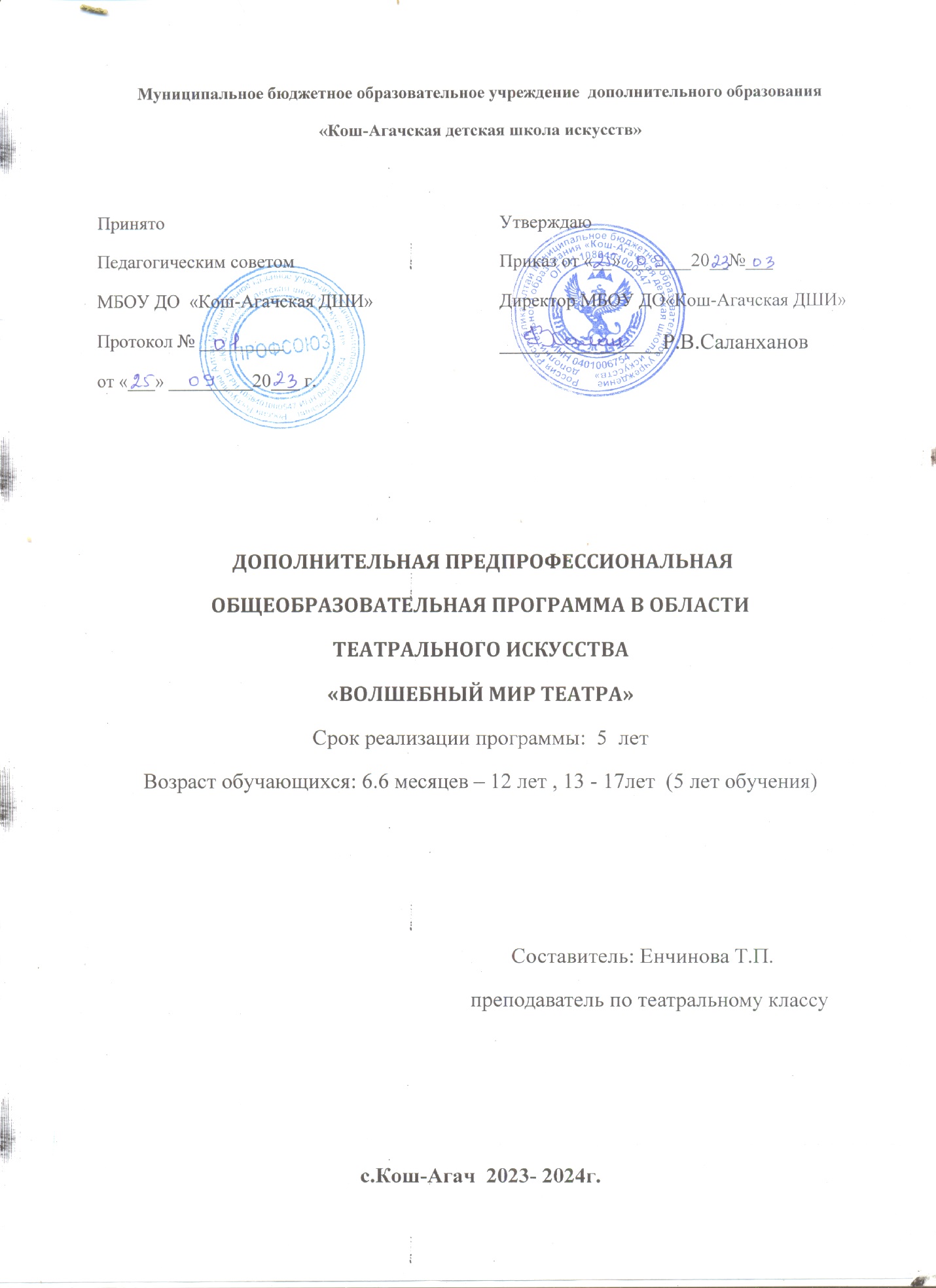 Муниципальное бюджетное образовательное учреждение  дополнительного образования«Кош-Агачская детская школа искусств» ДОПОЛНИТЕЛЬНАЯ ПРЕДПРОФЕССИОНАЛЬНАЯОБЩЕОБРАЗОВАТЕЛЬНАЯ ПРОГРАММА В ОБЛАСТИ ТЕАТРАЛЬНОГО ИСКУССТВА «ВОЛШЕБНЫЙ МИР ТЕАТРА»Срок реализации программы:  5  летВозраст обучающихся: 6.6 месяцев – 12 лет , 13 - 17лет  (5 лет обучения)                                                             Составитель: Енчинова Т.П.                                                                 преподаватель по театральному классу с.Кош-Агач  2023- 2024г. Пояснительная записка.                                                                              “Театр – это волшебный мир.                                                                            Он дает уроки красоты,                                                                     морали и нравственности.                                                                          А чем они богаче, тем успешнее                                                                       идет развитие духовного мира                                                                 детей…”(Б. М. Теплов) Театр - это волшебный мир искусства, где нужны самые разные способности. И поэтому, можно не только развивать эти способности, но и с детского возраста прививать любовь к театральному искусству.          Театральное искусство своей многомерностью, своей многоликостью и синтетической природой способно помочь ребёнку раздвинуть рамки постижения мира. Увлечь его добром, желанием делиться своими мыслями, умением слышать других, развиваться, творя и играя.         Воспитание юного артиста – увлекательная, творческая, но зачастую не легкая задача, сложное и многогранное актерское мастерство требует развития целого ряда специальных навыков.         Дополнительная предпрофессиональная общеобразовательная программа в области театрального исполнительского искусства составлена в соответствии с Федеральными государственными требованиями к дополнительной предпрофессиональной общеобразовательной программе в области театрального исполнительского искусства 2012 г.         Программа предназначена для работы с детьми отделений театрального искусства ДШИ, и подготовки их к поступлению в средние специальные и высшие образовательные учреждения театрального искусства.         Программа направлена на профессиональное, творческое, эстетическоедуховно-нравственное развитие учащихся.В Федеральном государственном Образовательном стандарте общего образования одной из целей, связанных с модернизацией содержания общего образования, является гуманистическая направленность образования. Она обуславливает личностно-ориентированную модель взаимодействия, развитие личности ребёнка, его творческого потенциала. Процесс глубоких перемен, происходящих в современном образовании, выдвигает в качестве приоритетной проблему развития творчества, креативного мышления, способствующего формированию разносторонне-развитой личности, отличающейся неповторимостью, оригинальностью. Театральная деятельность позволяет реализовать ребенку свои творческие способности,  которые не всегда проявляются в учебной деятельности общеобразовательных школ. Следует отметить, что детская потребность в игре совпадет с игровой природой актерского искусства. Работая на сценической площадке, дети приобретают такие качества, как уверенность в своих силах, концентрация, умение свободно держаться на публике, думать и действовать в условиях экстремальной ситуации, взаимодействие с партнером, самостоятельность мышления, творческое воображение, способность творчески мыслить и находить нестандартные решения.         Главная цель обучения – дать учащимся комплекс умений и навыков в области театрального искусства.        В учебный курс  включены такие предметы как  художественное слово, основа актерского мастерства, основа сценического движения.                   Важной задачей совокупности всех предметов является принципиальная нацеленность занятий на формирование актерских умений юных исполнителей, в основе которых лежит развитая способность реализовывать сценическое действие, то есть действие целесообразное, осмысленное.       Навыки, полученные в процессе обучения, реализуются учащимися в конкретной творческой работе в виде этюдов, сценических номеров, концертных выступлений и спектаклей, которые исполняются для зрителей в течение каждого учебного года.        Программа ориентирована на:       - воспитание детей в творческой атмосфере, обстановке доброжелательности, эмоционально – нравственной отзывчивости, а также профессиональной требовательности;- выработку у обучающихся личностных качеств,  способствующих освоению в соответствии с программными требованиями учебной информации, умению планировать свою домашнюю работу, осуществлению самостоятельного контроля за своей учебной деятельностью, умению давать объективную оценку своему труду, формированию навыков взаимодействия с преподавателями и обучающимися в образовательном процессе, уважительного отношения к иному мнению и художественно – эстетическим взглядам, пониманию причин успеха/ неуспеха собственной учебной деятельности, определению наиболее эффективных способов достижения результата.          Цель программы:          Формирование личности, обладающей широким кругозором в области изобразительного и театрального искусства, богатым духовным миром, яркими творческими способностями и способной к успешной социальной адаптации путем приобщения к искусству театра.         Задачи программы:         - выявление одаренных детей в области театрального искусства в раннем детском возрасте;      -воспитание и развитие у обучающихся личностных качеств, позволяющих уважать и принимать духовные  и культурные ценности разных народов;    -формирование у обучающихся эстетических взглядов, нравственных установок и потребности общения с духовными ценностями;     -формирование у обучающихся умения самостоятельно воспринимать и оценивать культурные ценности;      -воспитание детей в творческой атмосфере, обстановке доброжелательности, эмоционально-нравственной отзывчивости, а также профессиональной требовательности;     - Формировать в каждом ученике творческую личность, обладающую бесконечной внутренней свободой и нравственной ответственностью.    - способствовать дальнейшей профориентации обучающихся.  Методы обучения        Для достижения поставленных целей и реализации задач используются следующие методы обучения;    - словесный (объяснения, беседа, рассказ)    - наглядный ( показ, наблюдение, демонстрация приемов работы)    - практический     - эмоциональный подбор ассоциаций, образов, художественные впечатления)    -тренинг       Предложенный метод работы в рамках образовательной программы является наиболее продуктивными при реализации поставленных целей и задач учебного процесса и основаны на проверенных методиках и сложившихся традициях изобразительного творчества.  Форма проведения учебных занятий.      Учебные предметы учебного плана осуществляется в форме индивидуальных занятий, мелкогрупповых занятий (численностью от 4 до 15 человек, групповых занятий (численностью от 12 человек). Продолжительность уроков – 40 – 45 минут.      Занятия подразделяются на аудиторные занятия и практическую работу.      Содержание программы  обеспечивает целостное  художественно – эстетическое развитие личности и приобретение ею в процессе освоения образовательной программы театрально – исполнительских и теоретических знаний, умений и навыков.       Результатом освоения программы  должно стать приобретение обучающимися следующих знаний, умений и навыков в предметных областях:  в области театрального исполнительского искусства:- знания профессиональной терминологии; - знания основ техники безопасности при работе на сцене;умения использовать выразительные средства для создания художественного образа (пластику, мимику и т.д.); - умения использовать приобретенные технические навыки при решении исполнительских задач;- умения воплощать образную музыкальную и пластическую характеристику через приемы сценического движения;- умения анализировать свою работу и работу других обучающихся;- навыков владения основами актерского мастерства;- навыков владения средствами пластической выразительности;- навыков участия в репетиционной работе;- навыков публичных выступлений;- навыков общения со зрительской аудиторией в условиях театрального представления;- навыков использования игровых и тренинговых упражнений для избавления от психологических проблем;- навыков тренировки психофизического аппарата;- знания выразительных средств сценического действия и их разновидности; - знания принципов построения этюда, его разновидностей и структуре;- умения вырабатывать критерии целесообразности и логичности поведения в этюде; - умения координировать свое положение в сценическом пространстве; - умения создавать художественный образ в сценической работе или в творческом номере;  - навыков по владению психофизическим состоянием.       Результаты освоения программы  по учебным предметам обязательной части должны отражать:    Основы актерского мастерства:- знание основных жанров театрального искусства: трагедии, комедии, драмы;- знание профессиональной терминологии;- знание основ техники безопасности при работе на сцене;- умение использовать основные элементы актерского мастерства, связанные с созданием художественного образа при исполнении роли в спектакле или в концертном номере;- умение работать над ролью под руководством преподавателя;- умение использовать полученные знания в создании характера сценического образа;- умение выполнять элементы актерского тренинга;- первичные навыки по сочинению небольших этюдов на заданную тему; - навыки репетиционно-концертной работы; - навыки по использованию театрального реквизита; - первичные навыки по анализу собственного исполнительского опыта.       Художественное слово:- знание приемов дыхания, характерных для театрального исполнительства;- знание строения артикуляционного аппарата; - знание основных норм литературного произношения текста;- умение использовать голосовой аппарат в соответствии с особенностями театрального исполнительства; - умение работать с литературным текстом; - умение устанавливать непосредственное общение со слушателями;- навыки по использованию голосового аппарата, владению дыханием;- навыки владения выразительными средствами устной речи;- навыки по тренировке артикуляционного аппарата.  Основа сценического движения:- знания в области физической культуры и техники безопасности при исполнении пластических заданий на сцене;- знания технических приемов сценического движения, в том числе с использованием различных театральных аксессуаров (шляпы, трости, плащадр.) для создания художественного образа;- знания профессиональной терминологии;- умение использовать элементы пластической техники при создании художественного образа;- умение использовать технические приемы сценического движения, в том числе с использованием различных театральных аксессуаров (шляпы,трости, плаща и др.) для создания художественного образа;- умение распределять движения во времени и пространстве;- навыками  владения  средствами  пластической  выразительности, комплексом физических упражнений.Волшебный мир кукольного театра  «Наадайлар кеендиги»:-  приобщение детей к творчеству, развитие художественно творческих способностей, средствами театрального искусства. - научить создавать кукольный спектакль совместно с другими детьми. - совершенствование игровых навыков и творческой самостоятельности детей через постановку музыкальных, театральных сказок, кукольных спектаклей, игр-драматизаций, упражнений актерского тренинга;- формирование интерес к театру кукол.- развитие  артистизма и навыков сценических воплощений, необходимых для участия в детском театре.      Срок освоения программы  для детей, поступивших в образовательное учреждение в первый класс в возрасте с шести лет шести месяцев до двенадцати лет, составляет 5 лет.        Образовательное учреждение имеет право реализовывать программу  в сокращенные сроки, а также по индивидуальным учебным планам с учетом  ФГОС.         При приеме на обучение по программе образовательное учреждение проводит отбор детей с целью выявления их творческих способностей и физических данных. Отбор детей проводится в форме творческих заданий, позволяющих определить наличие способностей к театрально-исполнительской деятельности. Дополнительно поступающий может исполнить самостоятельно подготовленные стихотворение, басню или песню.      Освоение обучающимися программы завершается промежуточной и  итоговой аттестацией обучающихся.     Промежуточная аттестация проводится в форме контрольных уроков, зачетов и экзаменов.       Контрольные уроки, зачеты и экзамены проходят в виде письменных работ, устных опросов, просмотров сценических работ, театральных постановок.            Контрольные уроки и зачеты в рамках промежуточной аттестации проводятся на завершающих полугодие учебных занятиях в счет аудиторного времени, предусмотренного на учебный предмет.       Содержание промежуточной аттестации и условия ее проведения разработаны образовательным  учреждениям  самостоятельно на основании ФГТ.       Фонды оценочных средств являются полными и адекватными отображениями ФГТ, соответствуют целям и задачам программы  и её учебному плану. Фонды оценочных средств обеспечивают оценку качества приобретенных выпускником знаний, умений, навыков и степень готовности выпускников к возможному продолжению профессионального образования в области театрального искусства.        По окончании четверти, полугодий учебного года оценки выставляются по каждому изучаемому учебному предмету.        Требования к содержанию итоговой аттестации обучающихся определены на основании ФГТ.         Итоговая аттестация проводится в форме выпускных экзаменов.        По итогам выпускных экзаменов выставляются оценки «отлично», «хорошо», «удовлетворительно», «неудовлетворительно». Временной интервал между выпускными экзаменами должен быть не менее трех календарных дней.       Материально-технические условия реализации программы   обеспечивают возможность достижения обучающимися результатов, установленных настоящими ФГТ..     Описание материально-технических условий реализации программы.         Материально-техническая база школы, соответствующая действующим санитарным и противопожарным правилам и нормам, обеспечивает проведение всех видов практических занятий, предусмотренных учебным планом и программой. Дидактические материалы:- наглядные и учебно-методические пособия,- методические рекомендации,-наличие литературы для детей и педагога.- Материально-технические:кабинет, соответствующий СГН, стол, стулья,магнитофон, DVD проигрыватель,сцена со специализированным световым и звуковым оборудованием;- спортивная  форма,  желательно  однотонного  темного  цвета;- удобная, нескользкая обувь ввиду обеспечения техники безопасности на занятиях и свободы движения в процессе работы,- компьютер, оснащенный звуковыми колонками,- фонотека,- использование сети Интернет,- материальная  база  для  создания  костюмов,  реквизита  идекораций,- центральная районная библиотека. Принято  Педагогическим советом МБОУ ДО  «Кош-Агачская ДШИ» Протокол № _________   от «___» _________20___ г. Утверждаю Приказ от «__» _______20__№___Директор МБОУ ДО«Кош-Агачская ДШИ»_______________Р.В.Саланханов